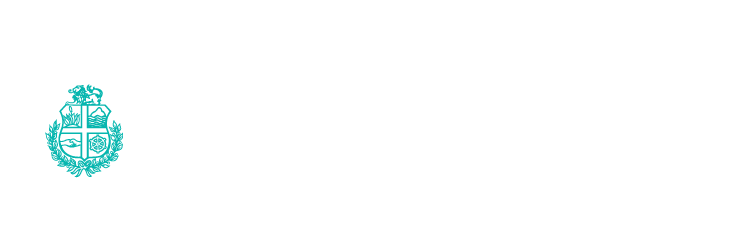 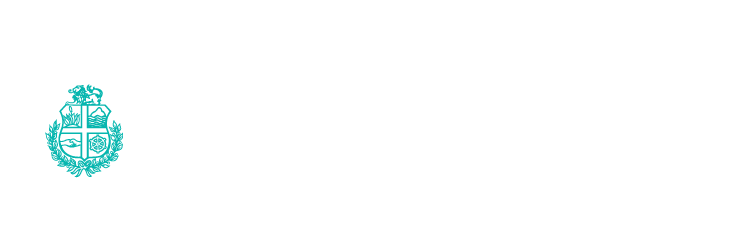 Gegevens van de patiënt/ cliënt/bewonerCalamiteit registratieSamenstelling van de calamiteitencommissieFuncties betrokken zorgverleners bij de calamiteit:OnderzoeksmethodeFeitenanalyseBeschrijving van de feiten, met bijbehorend tijdschema, zodanig dat het verloop van de calamiteit inzichtelijk is voor de lezer. Betrek daarbij, voor zover bij deze calamiteit van toepassing, de volgende aspecten:Opname-indicatie/ zorgvraag en behandeling.Locatie, setting en context van de zorgverlening.Kort voorgeschiedenis en comorbiditeit(en).Toezicht op patiënt, cliënt, bewoner.Gehanteerde landelijke of interne richtlijnen en protocollen c.q. motivatie ter afwijking.Bevoegd- en bekwaamheid van betrokken medewerkers en een reflectie daarop.Betrokkenheid farmacotherapie.Betrokkenheid medische hulpmiddelen en eventuele melding bij de fabrikant.Beschrijving van eventueel toegepaste vrijheidsbeperkende maatregelen.Beschrijving van de communicatie tussen de zorgverleners, zowel intern als extern.Beschrijving van de communicatie met de patiënt, cliënt, bewoner, wettelijk vertegenwoordiger en nabestaande.Betrokkenheid ketenpartners; benoem en beschrijf de betrokkenheid en samenwerking in onderhavige casus.Bij overlijden: is er een obductie uitgevoerd? Zo ja, wat is de conclusie van doodsoorzaak van de patholoog?Eventueel of de calamiteit in verband met een redelijk vermoeden van het plegen van een strafbaar feit ter kennis is of zal worden gebracht van het Openbaar Ministerie (of aangifte bij de politie met wijze, datum en plaats).Chronologische tijdsschema:Analyse van basis oorzakenAnalyse tot basisoorzaken met een beknopte samenvatting van de oorzakenanalysemethode. Classificatie in technische, organisatorische en/of menselijke basisoorzaken en tevens de risico’s benoemen. Een aanduiding of er in het verleden een soortgelijke calamiteit heeft plaatsgevonden met dezelfde risico’s/basisoorzaken. Conclusies van de calamiteitencommissie?VerbetermaatregelenBeschrijving van de nazorg die is verleend aan de betrokkenen en aan de betrokken zorgverleners. Geef eveneens aan wat de reactie is van de cliënt, bewoner, wettelijk vertegenwoordiger of nabestaande op de wijze waarop de calamiteit is afgehandeld en op de nazorg die is geboden.Acties van de bestuurder:Op welke wijze onderschrijft de bestuurder de analyse, conclusies en verbetermaatregelen?Sluiten de verbetermaatregelen in de ogen van de bestuurder aan bij de conclusies? Zo nee, geef een toelichting.De IVA ontvangt een actielijst met concrete verbeteracties, die aangeven voor wie ze bestemd zijn, hoe ze worden geborgd en de termijn waarbinnen een en ander zal plaatsvinden. Hierop NaamGeboorte datumGeslachtBurgerlijke statusDatum gebeurtenisDatum van melden bij bestuurderDatum melding aan IVADatum conclusies aan IVAFunctieBetrokkenheid tot casusLid 1Lid 2Lid 3Lid 4NaamFunctieMethodiek (PRISMA,SIRE, Tripod, DAM)Gehoorde medewerkersBetrokkenheid van de patiënt/wettelijke vertegenwoordigersInformatiebronnenGebruikte literatuur, richtlijnen en protocollenRaadplegen van externeDatumTijdFeitenVeldProbleemRisico InschattingOverweging commissie12345OplossingVerantwoordelijkeDatum realisatie12345